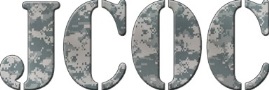 Medical FormThe Joint Civilian Orientation Conference program is a vigorous program that can be physically challenging for those wishing to participate in the military related activities.  Although participants will not be asked to participate in any demonstration they deem uncomfortable they should be able to:  Easily climb eight flights of stairs/ladders without stopping.Endure 10-12 hours of activities in a day, to include early mornings and late nights.Endure a field environment (rain or shine) for 10 hours.Endure six consecutive days of flying on different types of military aircraft.Handle their own luggage (one bag per participant). Pull Gs on a military flight.Health care provider, please consider:Your patient's medical history and current health.JCOC travels without a dedicated medical officer.Although there are medical facilities at military installations around the world, these are only available to JCOC participants for emergency situations.Participants are expected to attend the entire JCOC trip.Participants may be aboard ships, aircraft, numerous vehicles, and simulators.  Please discuss motion sickness options with your patients.As the health care provider for _____________________________________________________ 					(Full name of JCOC participant)Yes, I find him/her physically fit and able to meet the physical requirements of JCOC.No, I do not believe he/she is able to meet the physical requirements for JCOC.  Health care provider Name:  ________________________________________Address: ________________________________________________________Phone: _________________________  Email: __________________________Signature:  _______________________________________________________